北京义联公益倡导竞技性训练项目招募第二期参与学生Yilian Advocacy Training Tournament (YATT)去年义联成功举办了第一次YATT项目，我们将于2012年9月至2013年继续运作YATT项目。YATT项目给学生提供一个学习公益倡导的平台，可以锻炼公益倡导的技巧，参与的学生将在YATT项目一系列活动中学到一手的实战经验，能力得到训练，也会获得来自专业评委的指导。我们将用基于实际工作中遇到的案例和评委的经验来教给你公共倡导的实战技巧（评委来自于国际组织、律师事务所和中国的NGO）。YATT项目从2012年9月开始，止于2013年1月，每个月开展一轮活动，每一轮活动均有中英文的练习赛和积分赛，你可以自由选择语言，活动将会在北京选择固定的合作场所展开。具体的活动安排如下：你想提升对未来职业发展大有益处的倡导技巧吗？你想寻找一个活泼有趣的方法来学习公益倡导吗？你想提升一下中文的演讲能力吗？你想找个机会练习一下英文演讲技巧吗？YATT会为您提供这样的一个平台，而且是完全免费的。把你的姓名、学校、专业、联系方式通过邮箱发给我们快来参与吧！报名邮箱：yilian.att@gmail.com（报名时烦请留下自己的电话及常用的邮箱，请确保我们能联系到您，稍后会发详细的报名表给您）问询：陈淑静 yiliancsj@163.com  13426403726Yilian Advocacy Training Tournament (YATT) is back!Following the success of the inaugural YATT last year, we are running the advocacy tournament again between September 2012 – January 2013. YATT gives students the opportunity to learn more about public interest advocacy and develop advocacy skills by giving them hands-on experience in a range of advocacy activities, as well as training and feedback by professional judges. We’ll use materials based on our own work and the experience of our expert judges (drawn from a range of international organisations, law firms and NGOs in China) to teach you the practical skills of public advocacy.YATT runs from September 2012 – January 2013. Each activity runs a number of times during the month. We’ll have activities located at a range of universities and partner venues. You can choose to compete in English or Chinese. Do you want to develop advocacy skills that will equip you for your career?Do you simply want a fun and active way to learn more about public interest advocacy? Maybe you want to refine your public speaking in Chinese, or develop your English skills?Then sign up! It’s free!Register by emailing yilian.att@gmail.com with your name,  your phone number, your university and your major.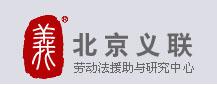 Beijing Yilian Legal Aid and Study Center of Laborwww.yilianlabor.cn月份活动– 每一个参赛者每月都有竞赛活动– 每一个参赛者每月都有竞赛活动– 每一个参赛者每月都有竞赛7月-8月学生在暑假会收到第一轮活动的材料，可以做准备工作。学生在暑假会收到第一轮活动的材料，可以做准备工作。9月活动1 模拟庭审团队比赛10月活动2 即兴演讲个人比赛11月活动3辩论团队比赛12月活动4会见当事人个人比赛1月活动5模拟庭审团队比赛1月底总决赛MonthActivity – all participants complete during each monthActivity – all participants complete during each monthActivity – all participants complete during each monthJuly-August(Give activity one materials to students for preparation over the summer holidays)(Give activity one materials to students for preparation over the summer holidays)SeptemberActivity 1    Mock Court Trialsmall teamsOctoberActivity 2 Impromptu Public SpeakingindividualNovemberActivity 3 Prepared Debatingsmall teamsDecemberActivity 4 Client InterviewingindividualJanuaryEnd of JanuaryActivity 5 FinalsMock Negotiation small teams